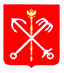 САНКТ-ПЕТЕРБУРГСКАЯ ИЗБИРАТЕЛЬНАЯ КОМИССИЯРЕШЕНИЕ10 февраля 2015 года								        № 101-4Об утверждении результатов учета объема эфирного времени,затраченного на освещение деятельности политических партий, представленных в Законодательном Собрании Санкт-Петербурга,на региональном телеканале в январе 2015 годаЗаслушав информацию члена Санкт-Петербургской избирательной комиссии М.В. Воронкова, рассмотрев заключение от 5 февраля 2015 года «Об установлении результатов учета объема эфирного времени, затраченного на освещение деятельности политических партий, представленных                        в Законодательном Собрании Санкт-Петербурга, на региональном телеканале средство массовой информации «Город и горожане» в январе 2015 года», подготовленное рабочей группой по установлению результатов учета объема эфирного времени, затраченного в течение одного календарного месяца             на освещение деятельности политических партий, представленных                        в Законодательном Собрании Санкт-Петербурга, на основании статьи 5 Закона Санкт-Петербурга «О гарантиях равенства политических партий, представленных в Законодательном Собрании Санкт-Петербурга,                      при освещении их деятельности региональным телеканалом и региональным радиоканалом», в соответствии с разделом VI Порядка учета объема эфирного времени, затраченного в течение одного календарного месяца                на освещение деятельности каждой политической партии, представленной           в Законодательном Собрании Санкт-Петербурга, региональным телеканалом и региональным радиоканалом, утвержденного решением                             Санкт-Петербургской избирательной комиссии от 21 декабря 2010 года        № 88-6, Санкт-Петербургская избирательная комиссия р е ш и л а:1. Утвердить результаты учета объема эфирного времени, затраченного на освещение деятельности политических партий, представленных                       в Законодательном Собрании Санкт-Петербурга, региональным телеканалом средство массовой информации «Город и горожане» в январе 2015 года, согласно приложению к настоящему решению.2. Направить копию настоящего решения в ОАО «Городское агентство по телевидению и радиовещанию», в региональные отделения политических партий, представленных в Законодательном Собрании Санкт-Петербурга. 3. Опубликовать настоящее решение в сетевом издании «Вестник Санкт-Петербургской избирательной комиссии».4. Контроль за исполнением настоящего решения возложить на члена Санкт-Петербургской избирательной комиссии М.В. Воронкова.Председатель Санкт-Петербургской избирательной комиссии						          А.С. ПучнинСекретарьСанкт-Петербургскойизбирательной комиссии						       М.А. ЖдановаПриложение к решениюСанкт-Петербургской избирательной комиссииот 10 февраля 2015 года № 101-4Сведения об объеме эфирного времени, затраченного на освещение деятельности политических партий,представленных в Законодательном Собрании Санкт-Петербурга, в январе 2015 года, на телеканале средство массовой информации «Город и горожане»Наименование политической партииСообщения о политической партии(час:мин.:сек.)Заявления и выступления (фрагменты)(час:мин.:сек.)Бегущая строка(час:мин.:сек.)Количество сообщений о политической партииОбъем эфирного времени, затраченного на освещение деятельности политической партииОбъем эфирного времени, затраченного на освещение деятельности политической партииОбъем эфирного времени, затраченного на освещение деятельности политической партииРазница в объеме эфирного временис максимальным показателем (час:мин.:сек.)Разница в объеме эфирного временис максимальн. показателем(в  % от максимальн. показателя)Наименование политической партииСообщения о политической партии(час:мин.:сек.)Заявления и выступления (фрагменты)(час:мин.:сек.)Бегущая строка(час:мин.:сек.)Количество сообщений о политической партииОбщий объем эфирного времени(час:мин.:сек.)(гр.6 = гр.2+гр.3+гр.4)Объем компенсированного эфирного времени(час:мин.:сек.)Объем эфирного времени без учета компенсированного эфирного времени(час:мин.:сек.)(гр.8 = гр.6-гр.7)Разница в объеме эфирного временис максимальным показателем (час:мин.:сек.)Разница в объеме эфирного временис максимальн. показателем(в  % от максимальн. показателя)Партия «ЕДИНАЯ РОССИЯ»0:13:080:06:200:00:0020:19:280:00:000:19:280:00:000,0%КПРФ0:12:420:06:460:00:0020:19:280:00:000:19:280:00:000,0%ЛДПР 0:14:540:04:340:00:0020:19:280:00:000:19:280:00:000,0%Партия СПРАВЕДЛИВАЯ РОССИЯ0:05:220:14:060:00:0020:19:280:00:000:19:280:00:000,0%Партия «ЯБЛОКО»0:14:180:05:100:00:0020:19:280:00:000:19:280:00:000,0%